Exhibit 99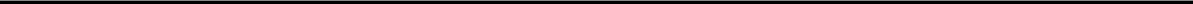 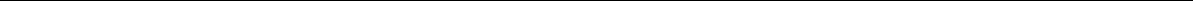 UNITED STATESSECURITIES AND EXCHANGE COMMISSIONWashington, D.C. 20549FORM 8-KCURRENT REPORTPursuant to Section 13 OR 15(d) of the Securities Exchange Act of 1934Date of Report (Date of earliest event reported): May 15, 2023UFP INDUSTRIES, INC.(Exact name of registrant as specified in its charter)Registrant's telephone number, including area code: (616) 364-6161None(Former name or former address, if changed since last report)Check the appropriate box below if the Form 8-K filing is intended to simultaneously satisfy the filing obligation of the registrant under any of the following provisions:Written communications pursuant to Rule 425 under the Securities Act (17 CFR 230.425).Soliciting material pursuant to Rule 14a-12 under the Exchange Act (17 CFR 240.14a-12).Pre-commencement communications pursuant to Rule 14d-2(b) under the Exchange Act (17 CFR 240.14d-2(b)).Pre-commencement communications pursuant to Rule 13e-4(c) under the Exchange Act (17 CFR 240.13e-4(c)). Securities registered pursuant to Section 12(b) of the Act:Indicate by check mark whether the registrant is an emerging growth company as defined in Rule 405 of the Securities Act of 1933 (§230.405 of this chapter) or Rule 12b-2 of the Securities Exchange Act of 1934 (§240.12b-2 of this chapter).Emerging growth company ☐If an emerging growth company, indicate by check mark if the registrant has elected not to use the extended transition period for complying with any new or revised financial accounting standards provided pursuant to Section 13(a) of the Exchange Act. ☐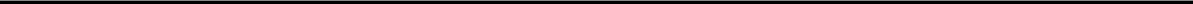 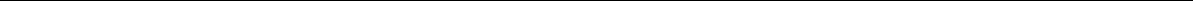 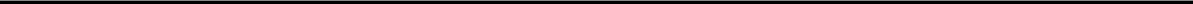 Item 7.01.  Regulation FD Disclosure.Attached as Exhibit 99.1 is the Company's current version of its first quarter 2023 Investor Relations Presentation provided to investors and posted on the Company's website at www.ufpi.com.The information in this Form 8-K and the attached Exhibit shall not be deemed filed for purposes of Section 18 of the Securities Exchange Act of 1934, as amended, nor shall they be deemed incorporated by reference in any filing under the Securities Act of 1933, as amended.Item 9.01.  Exhibits.Exhibits99.1	2023 Investor Relations Presentation.Cover Page Interactive File (the cover page XBRL tags are embedded in the Inline XBRL document).2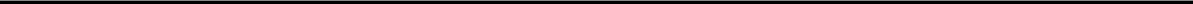 SIGNATUREPursuant to the requirements of the Securities Exchange Act of 1934, the registrant has duly caused this report to be signed on its behalf by the undersigned thereunto duly authorized.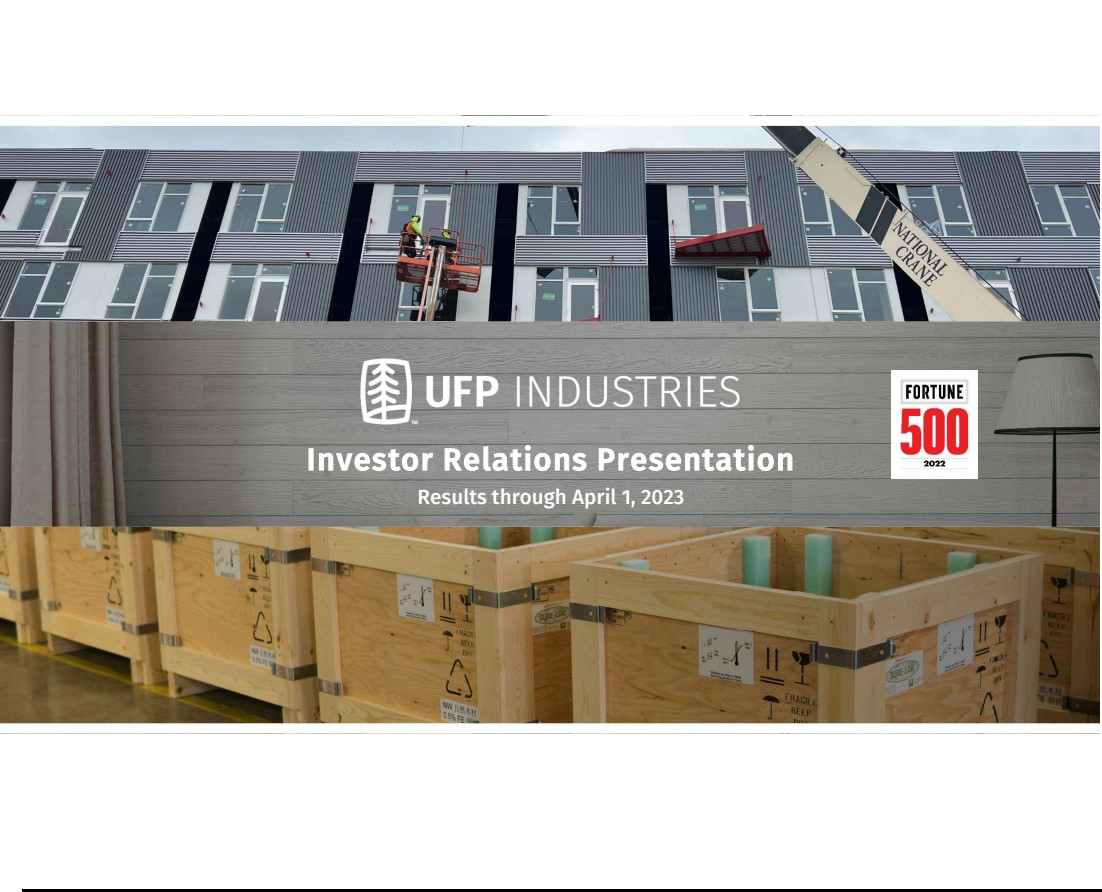 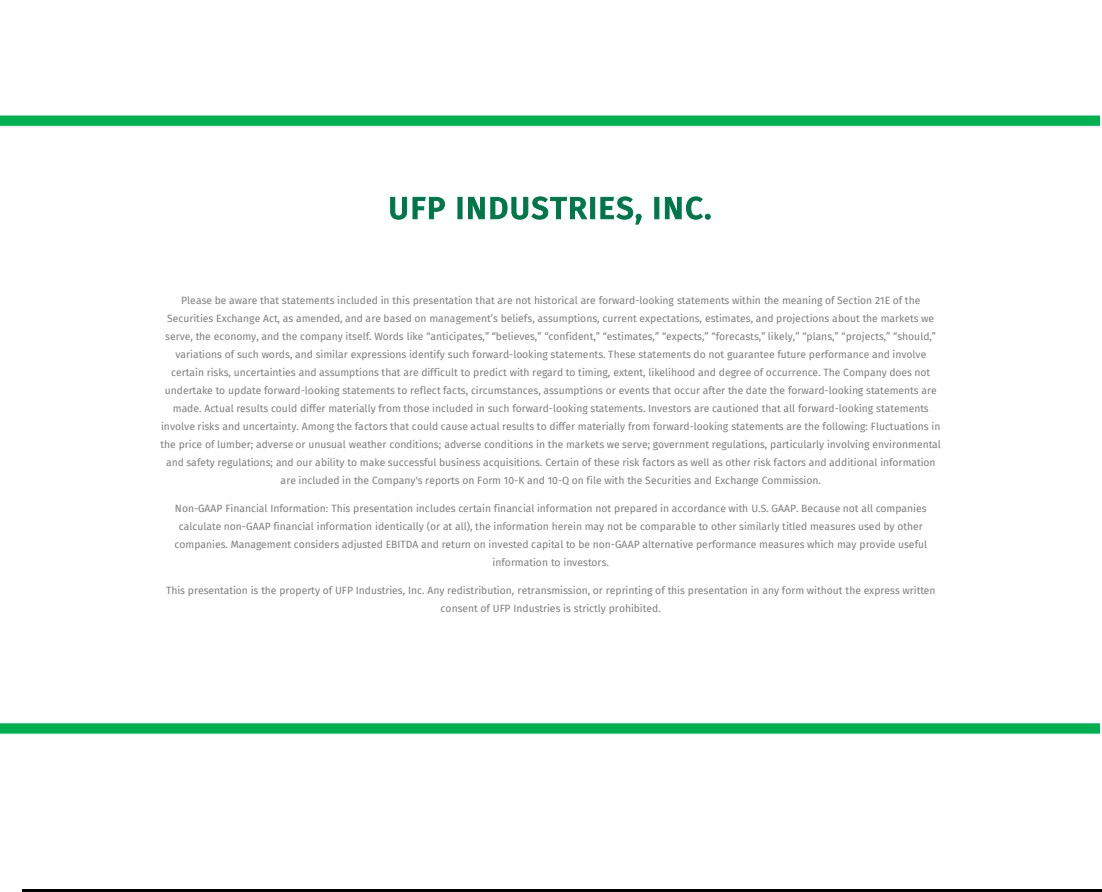 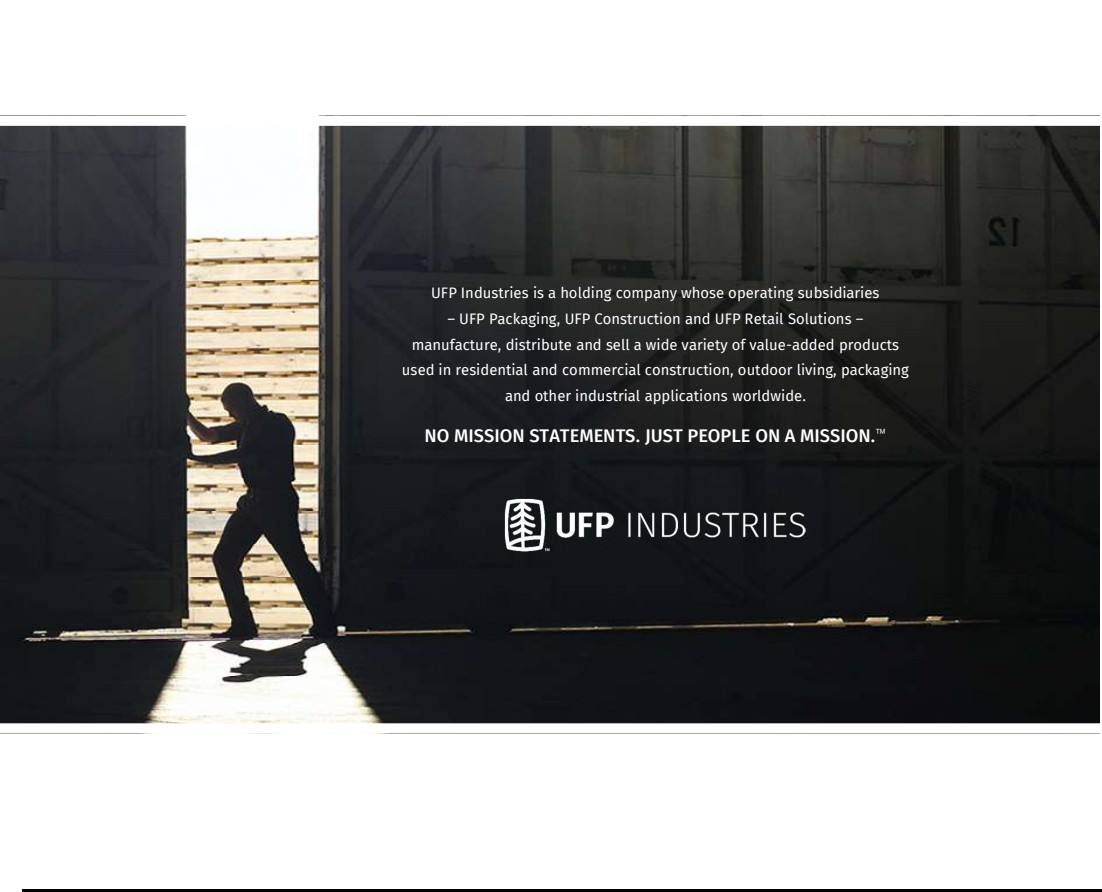 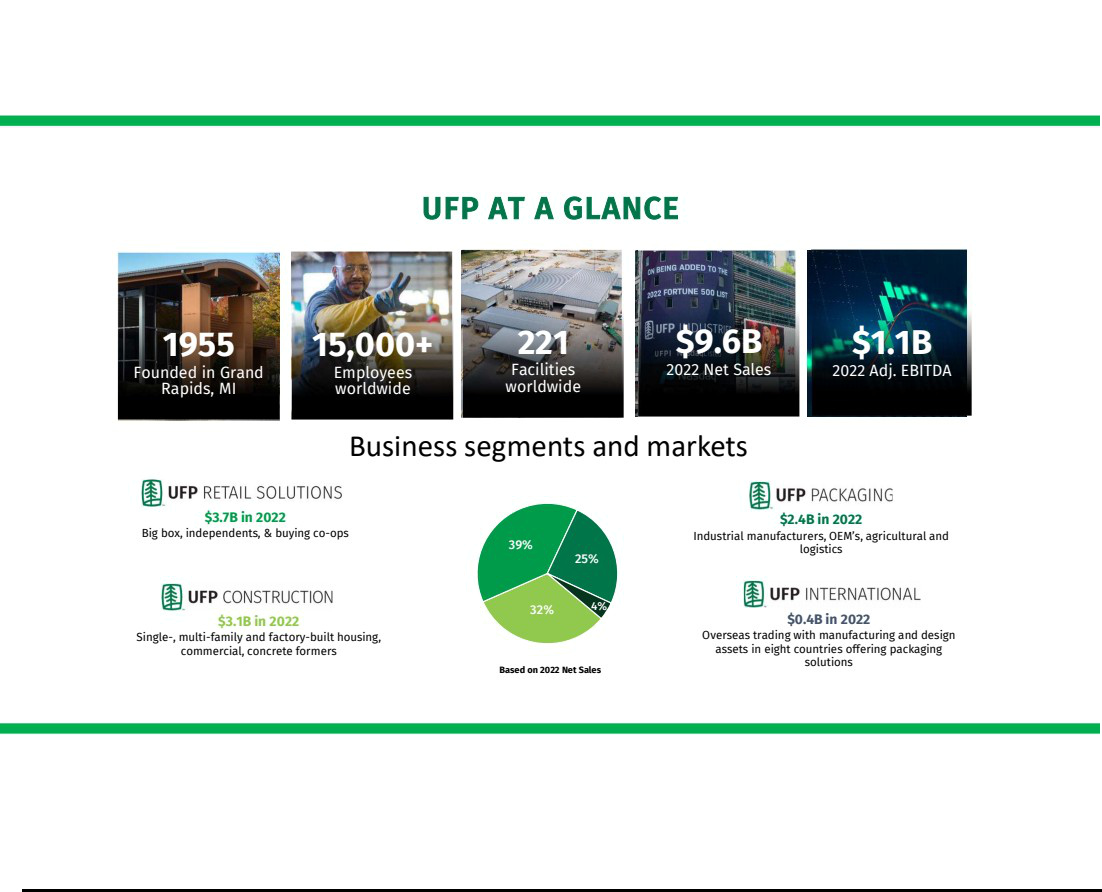 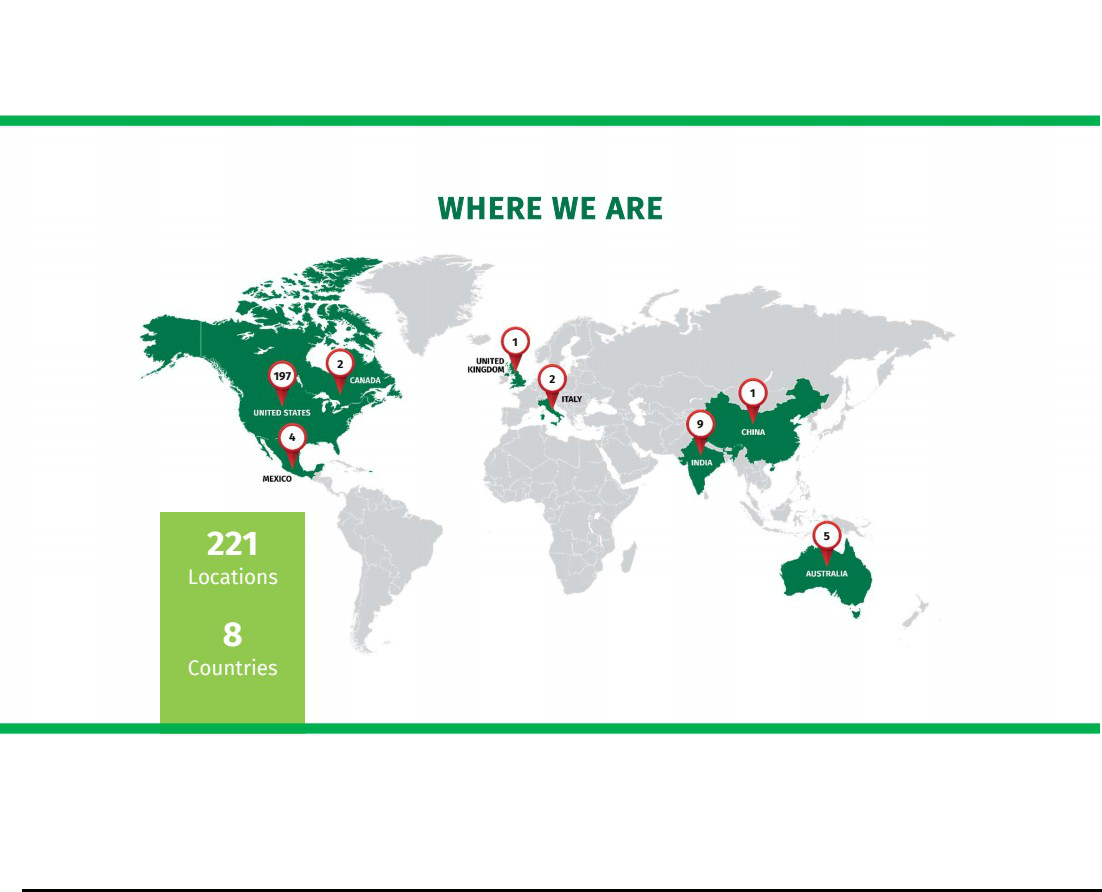 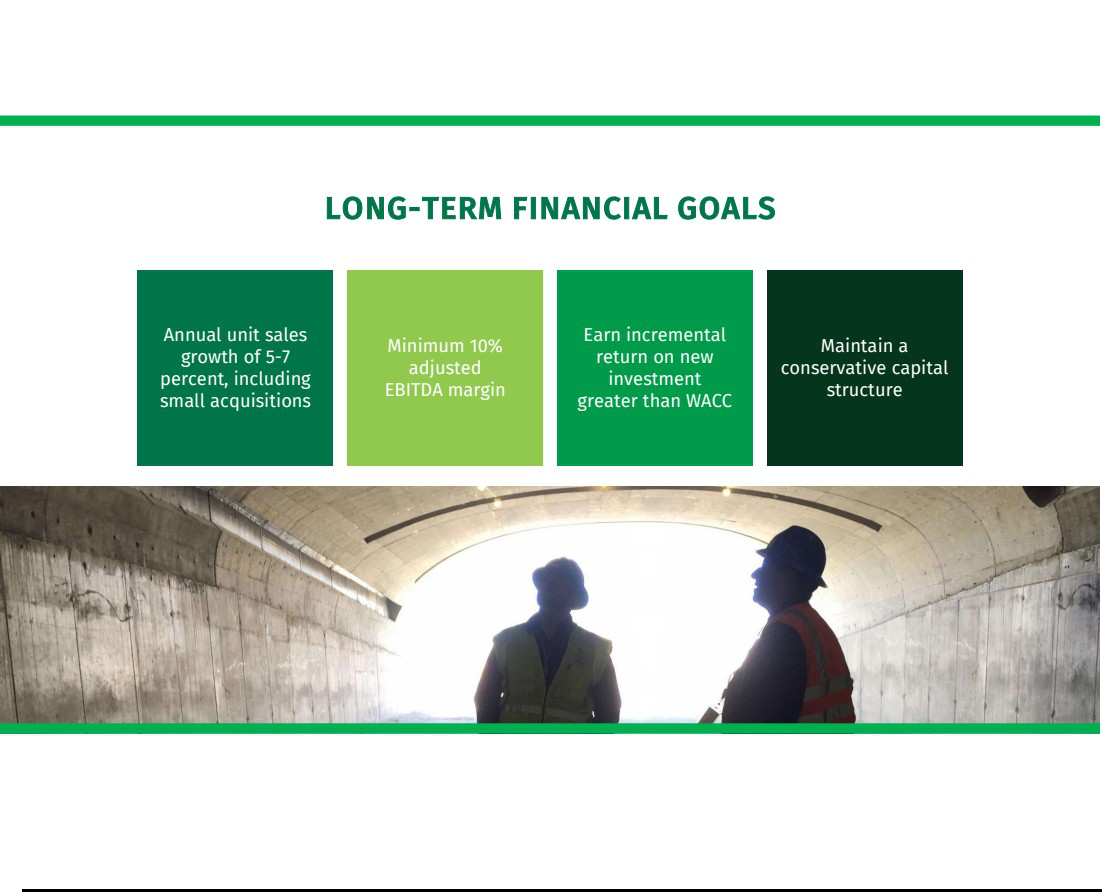 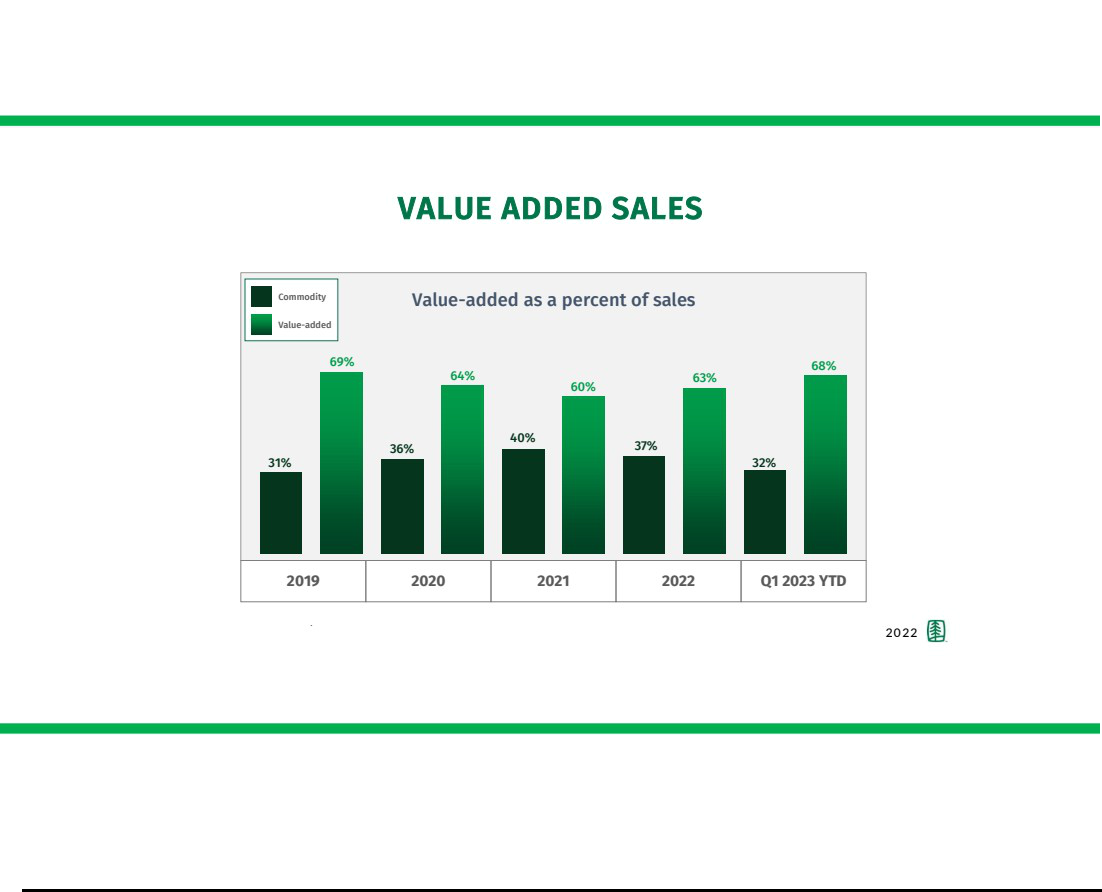 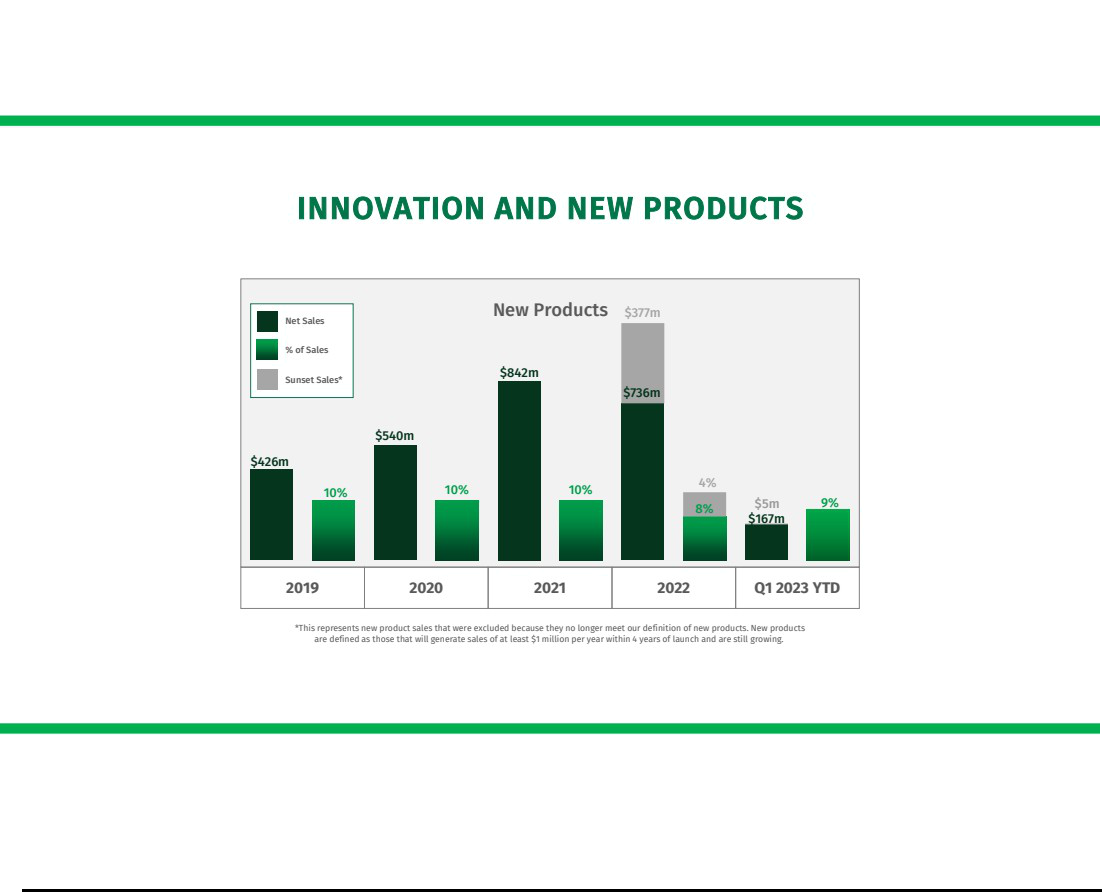 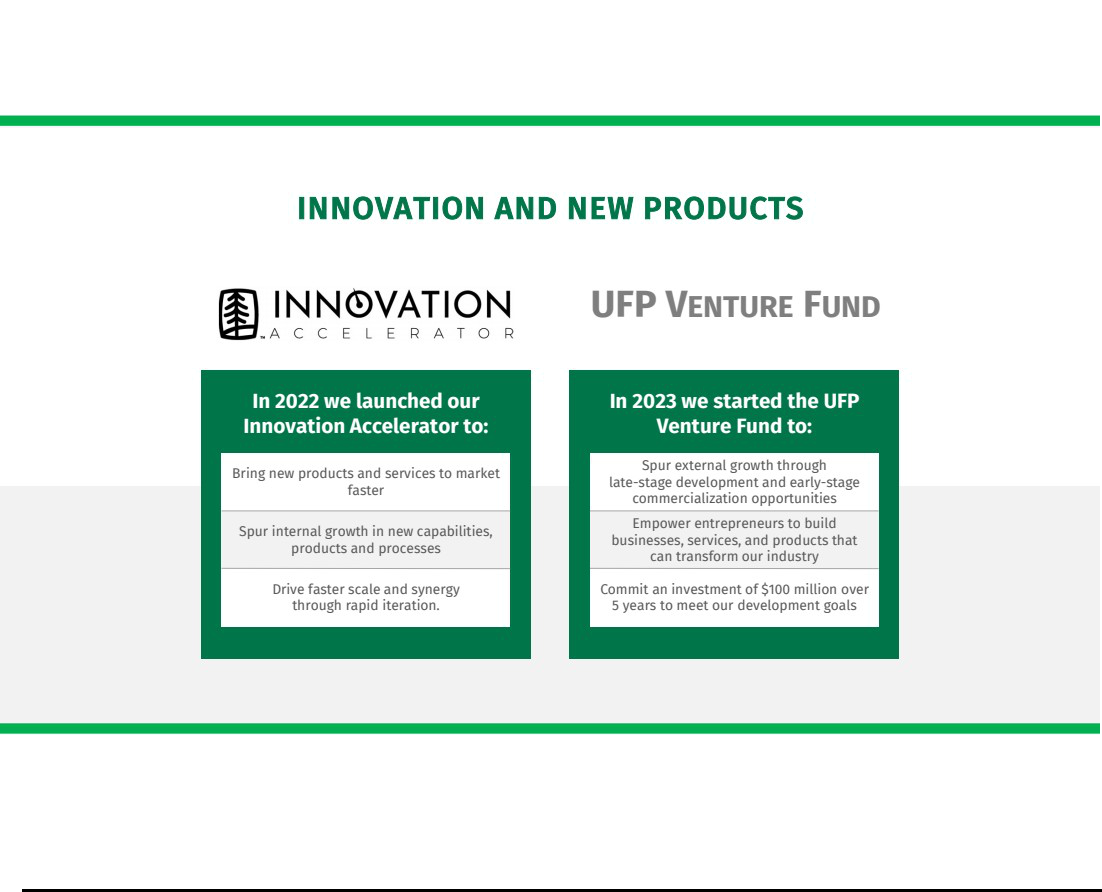 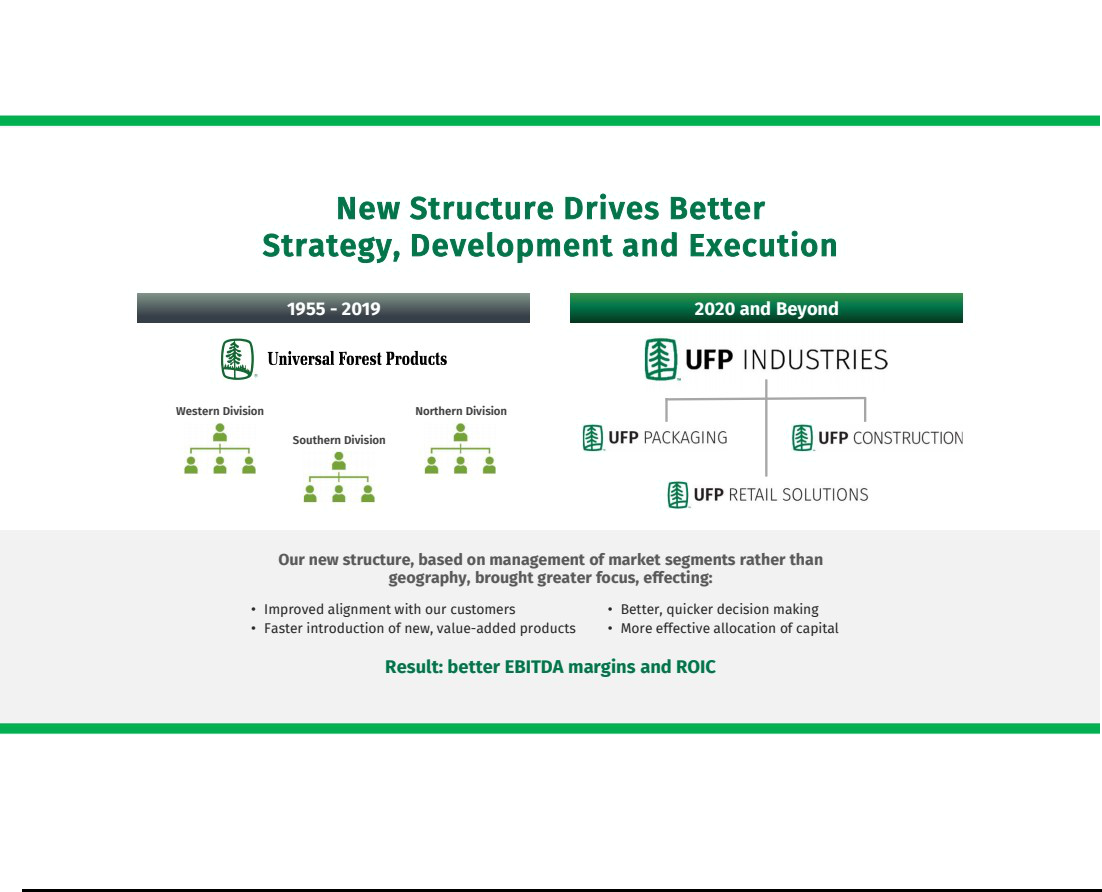 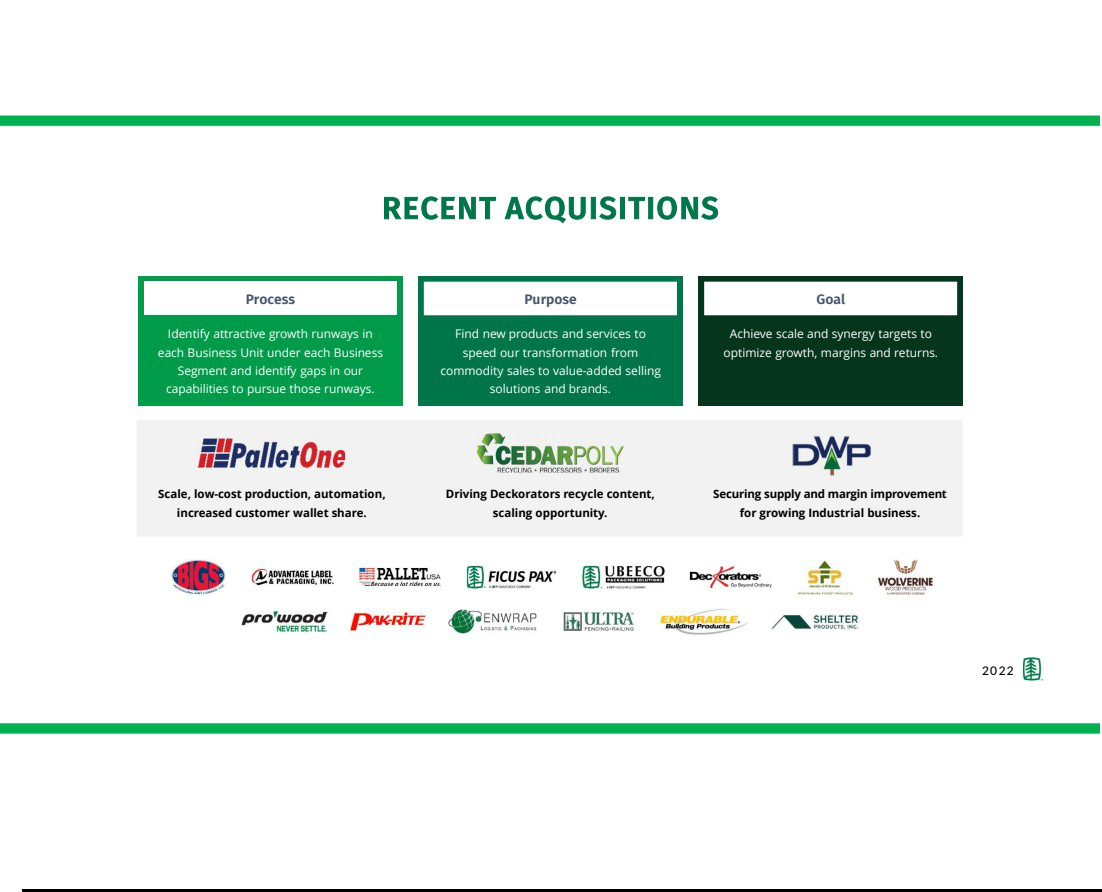 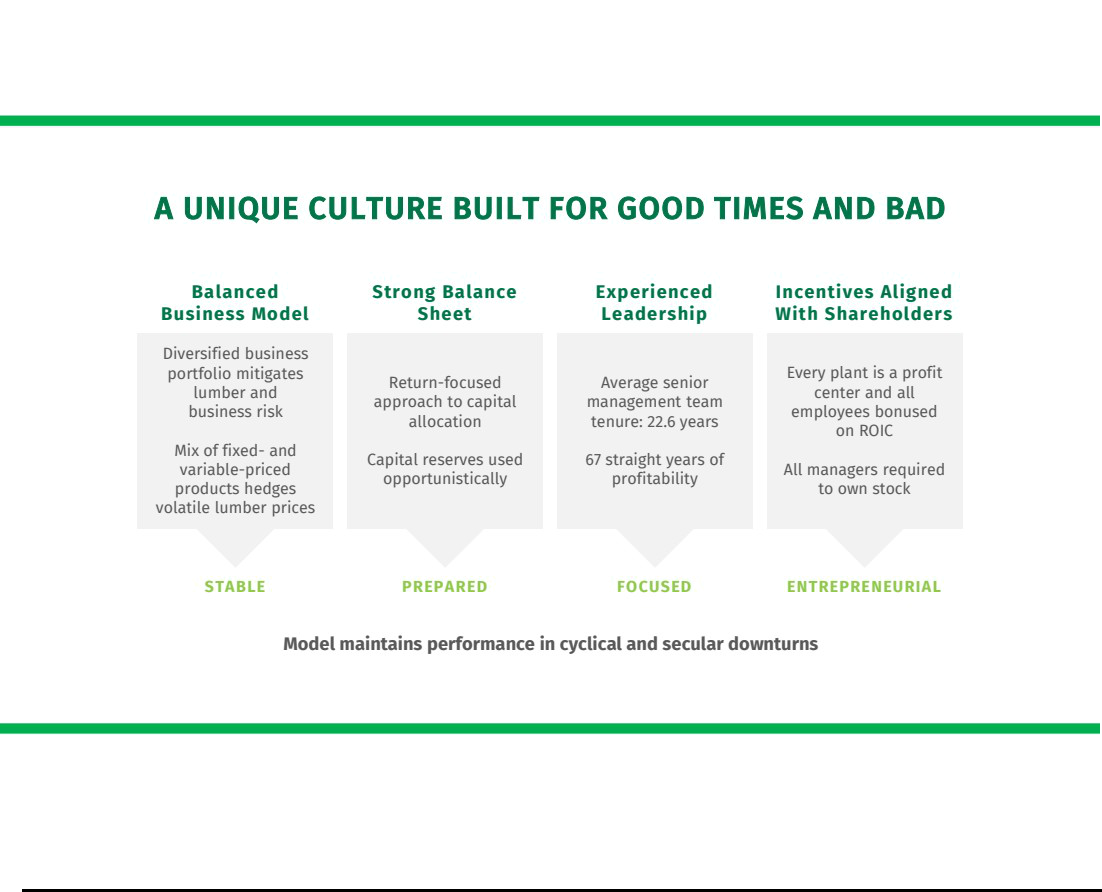 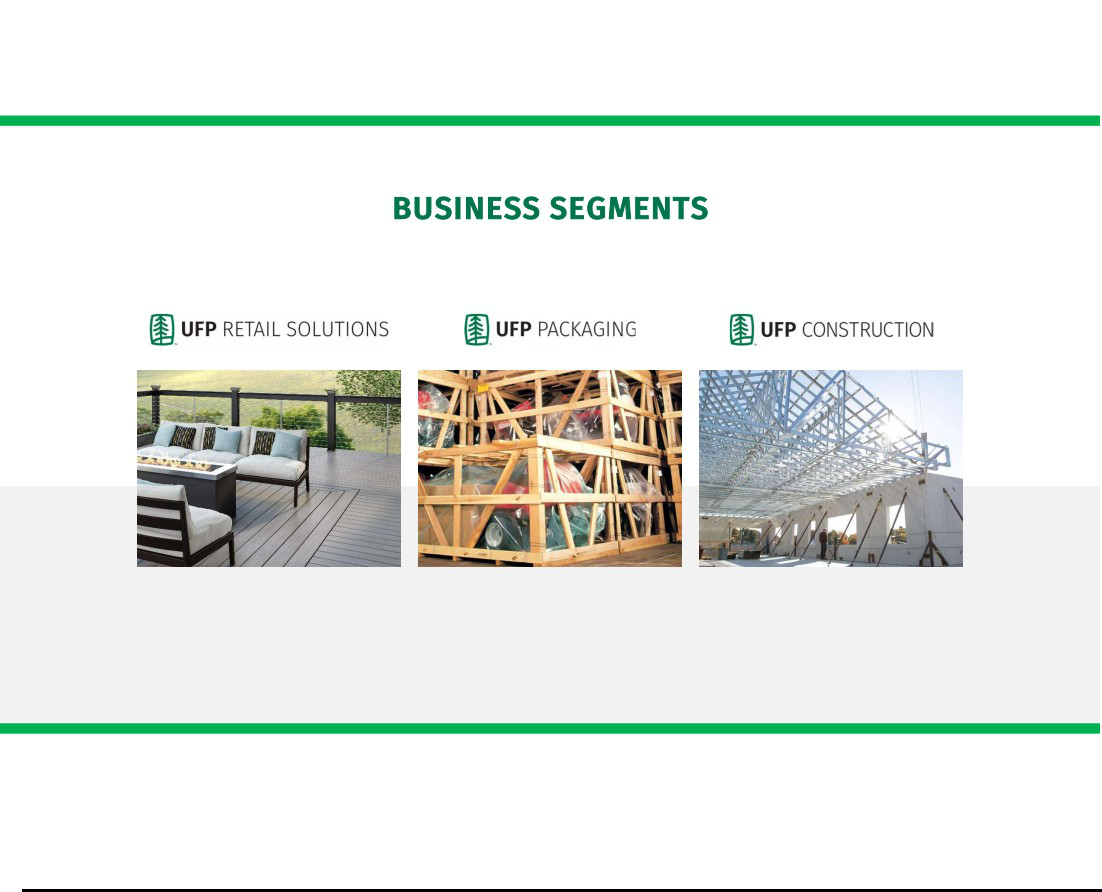 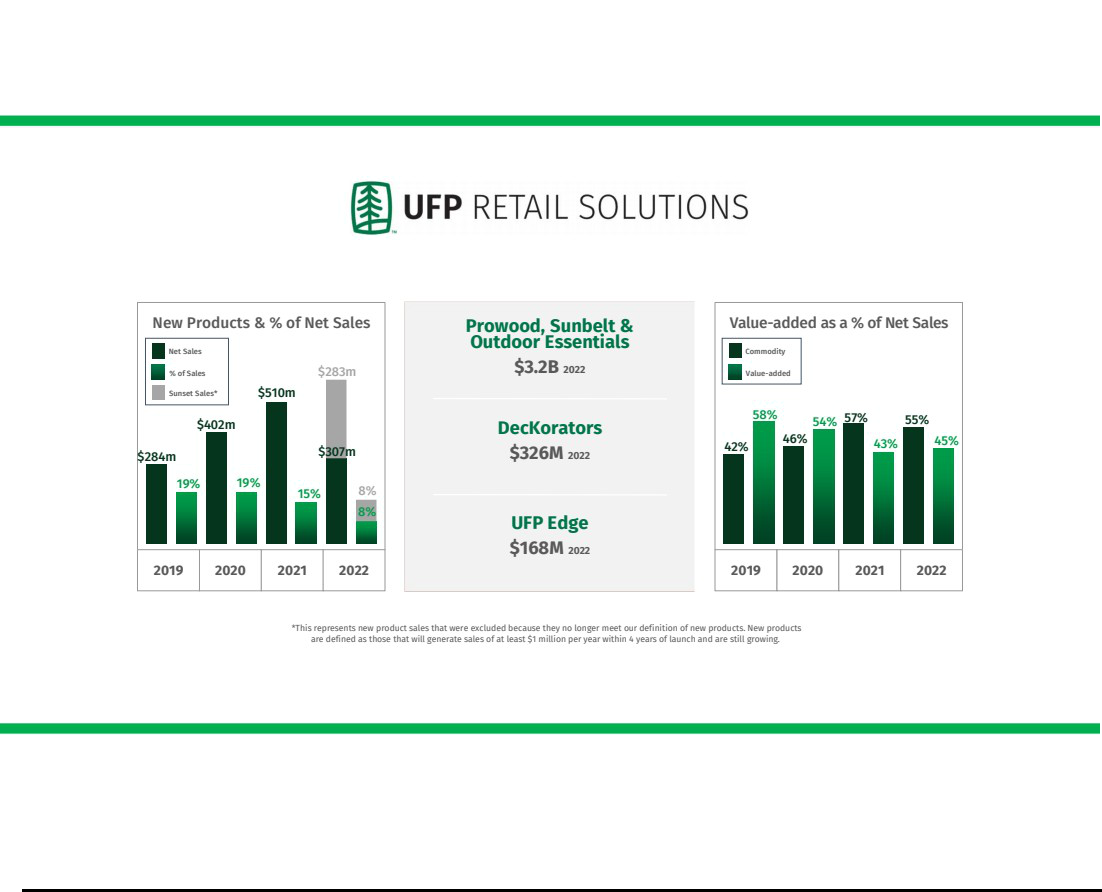 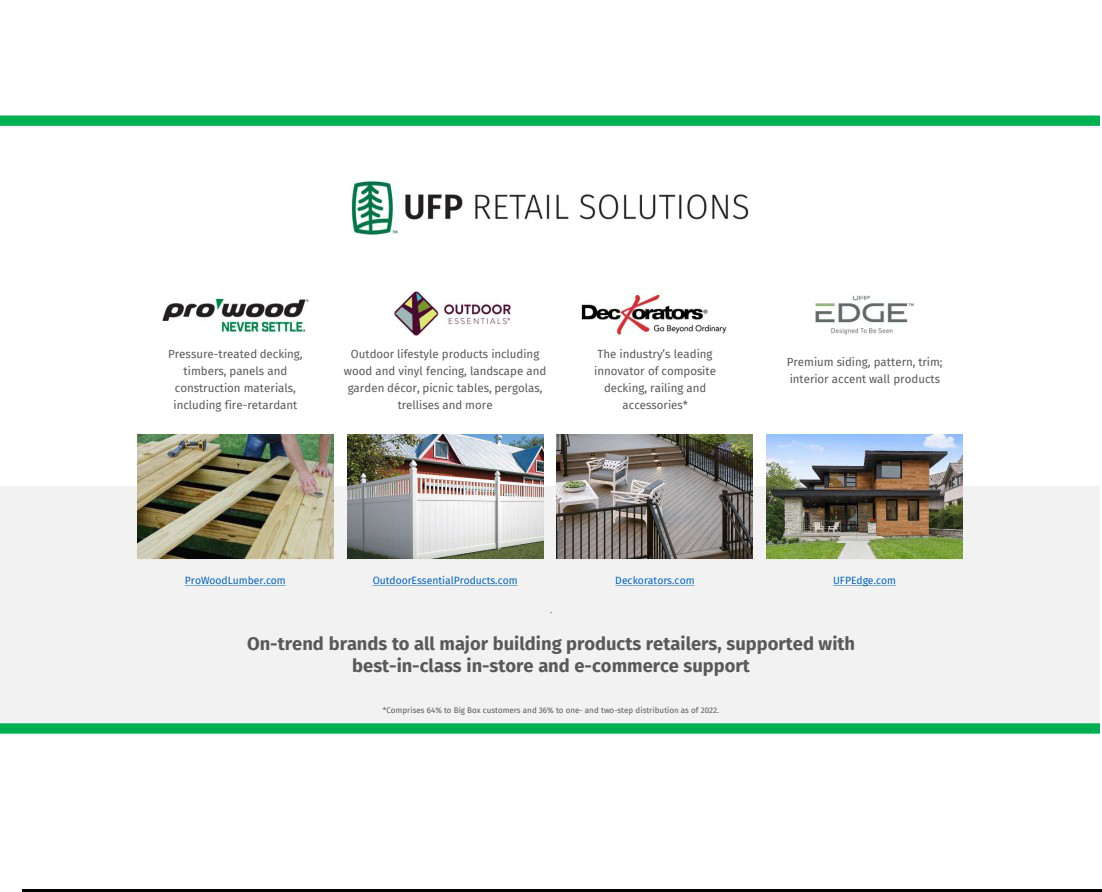 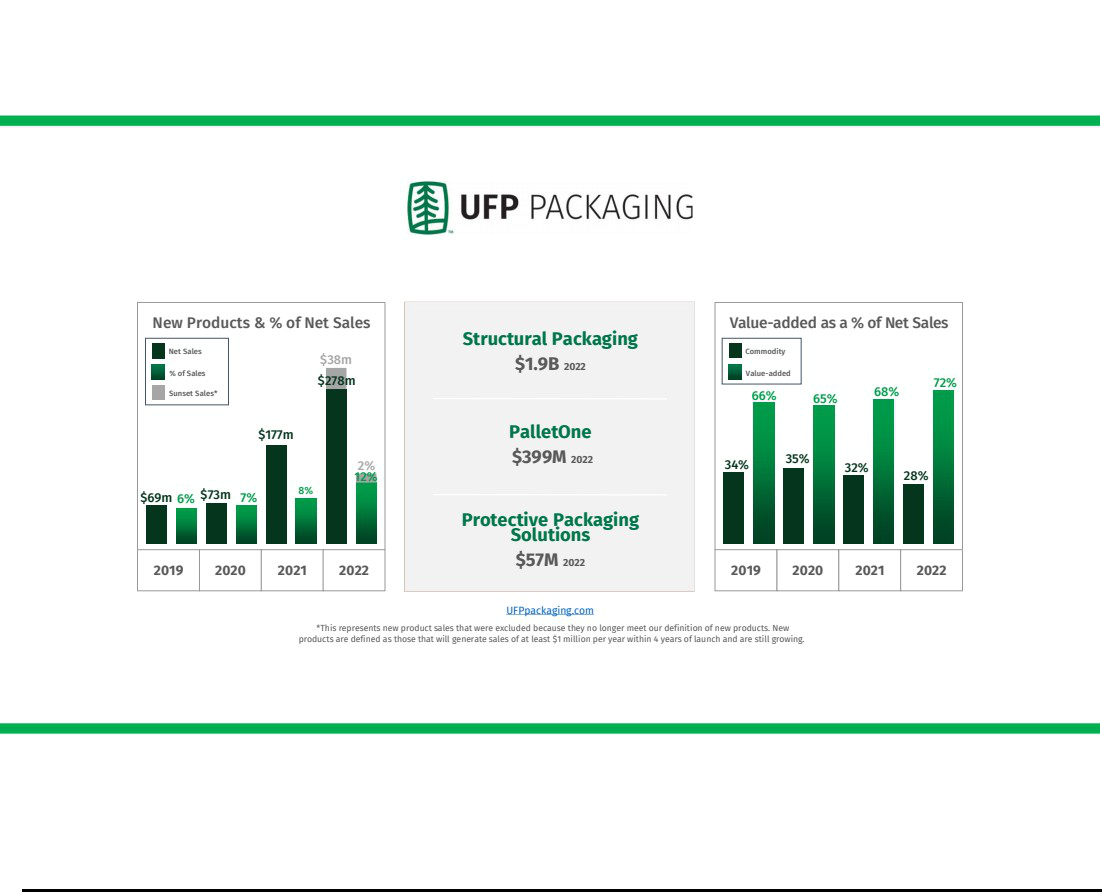 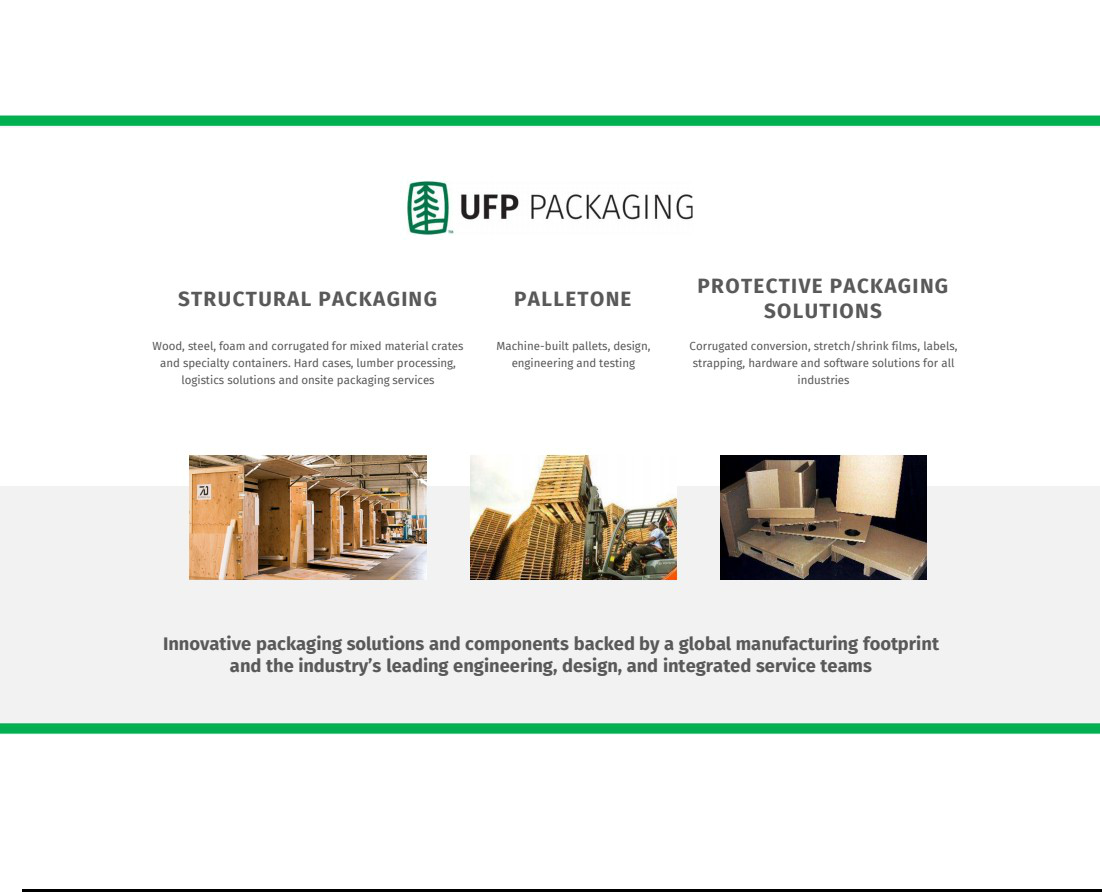 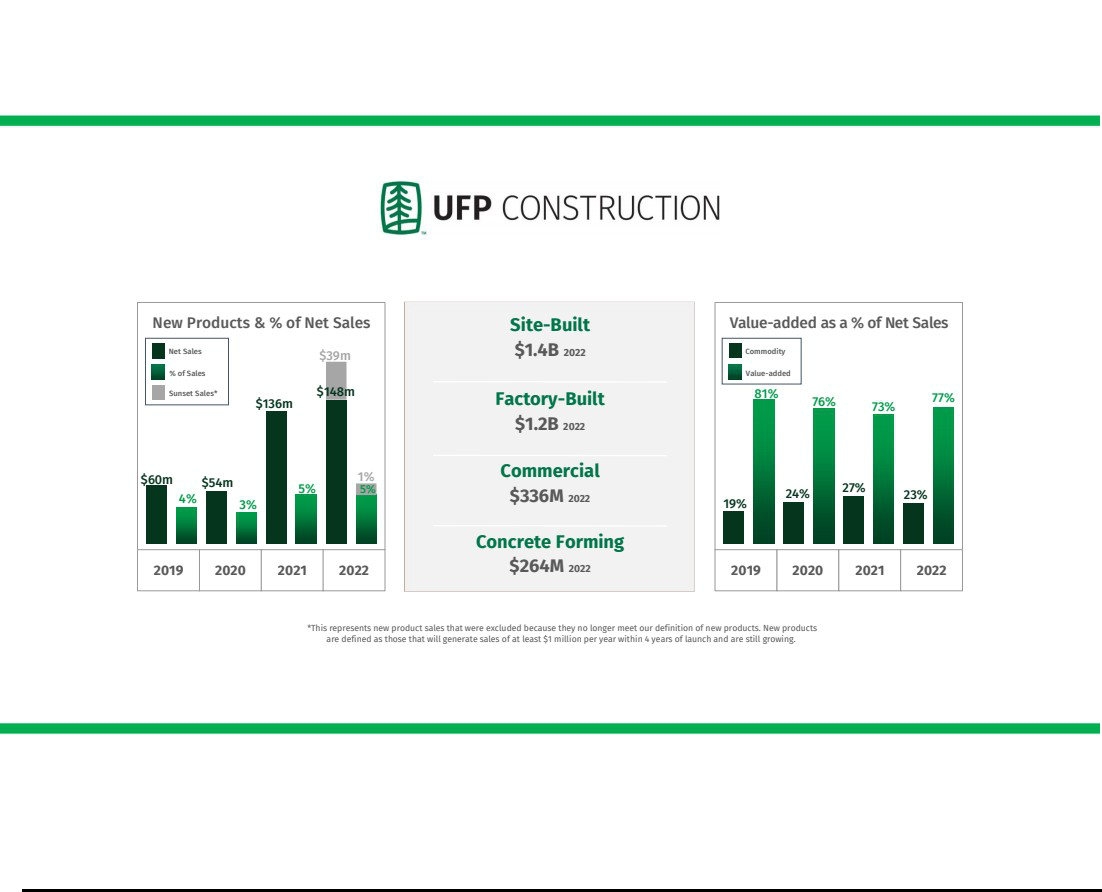 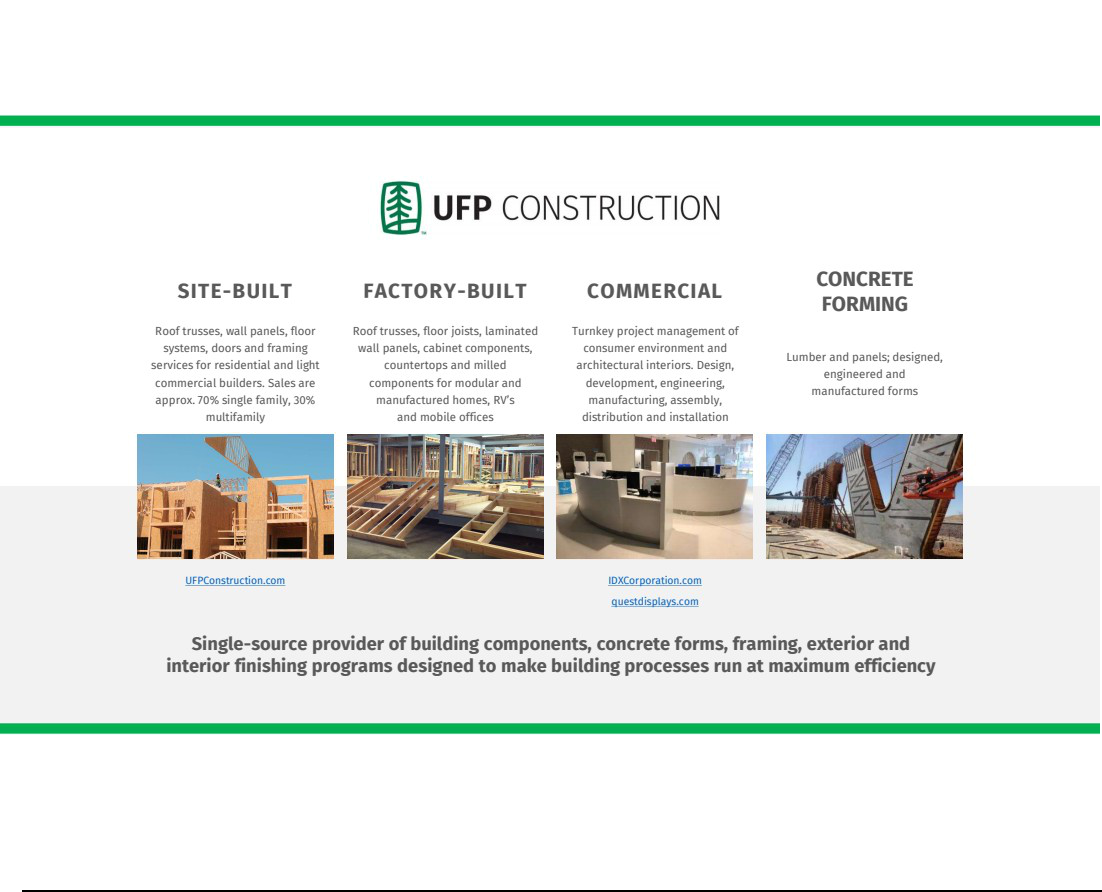 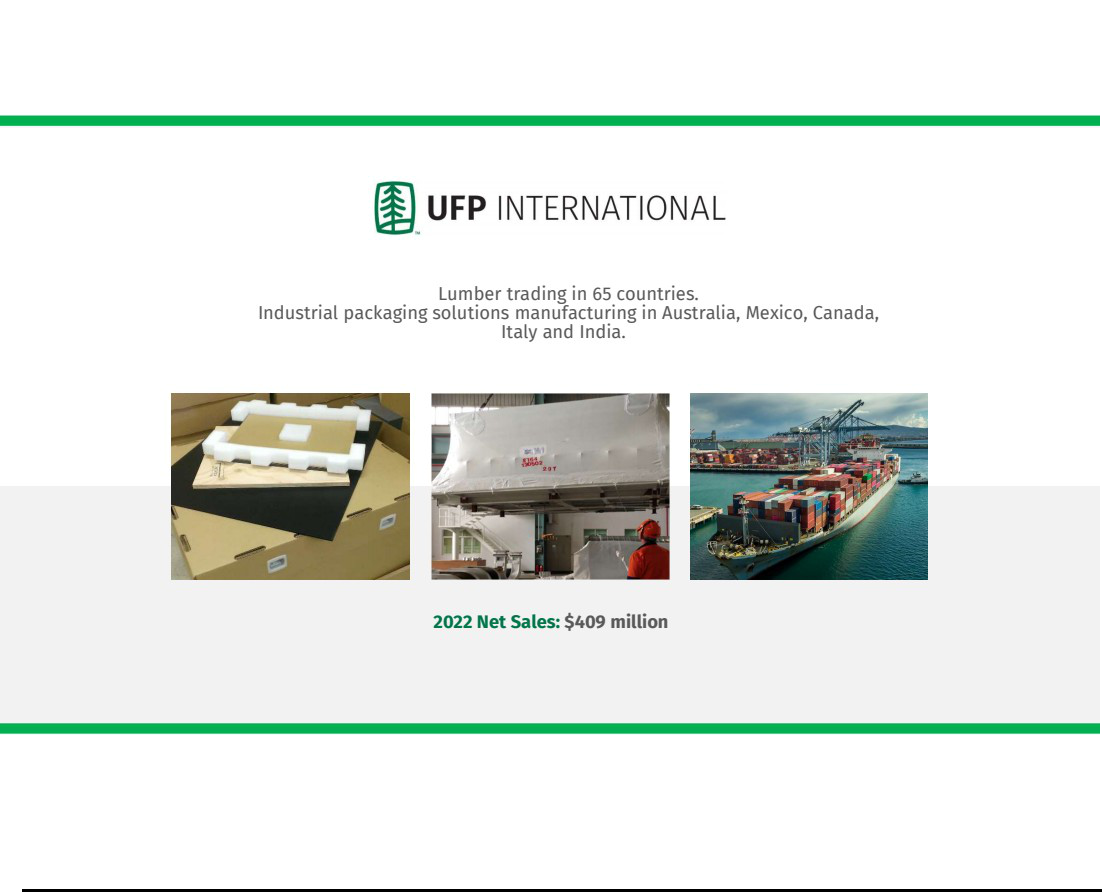 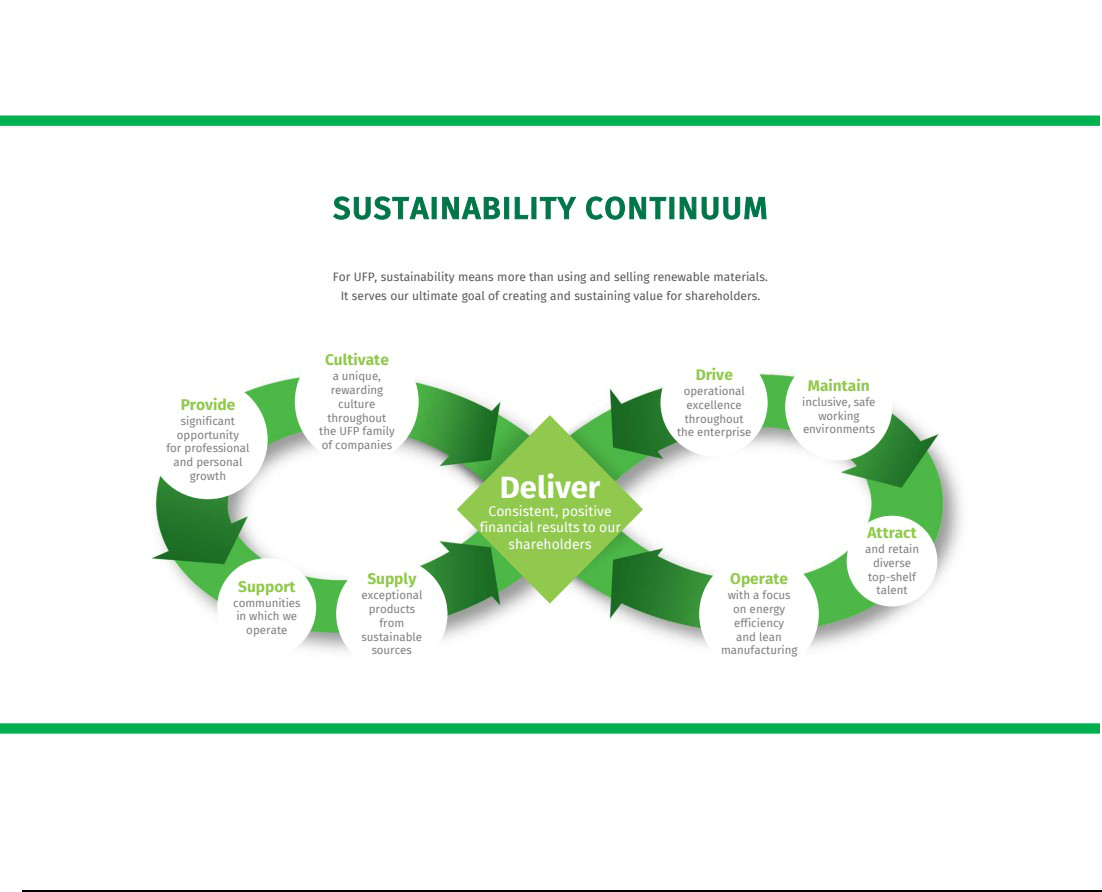 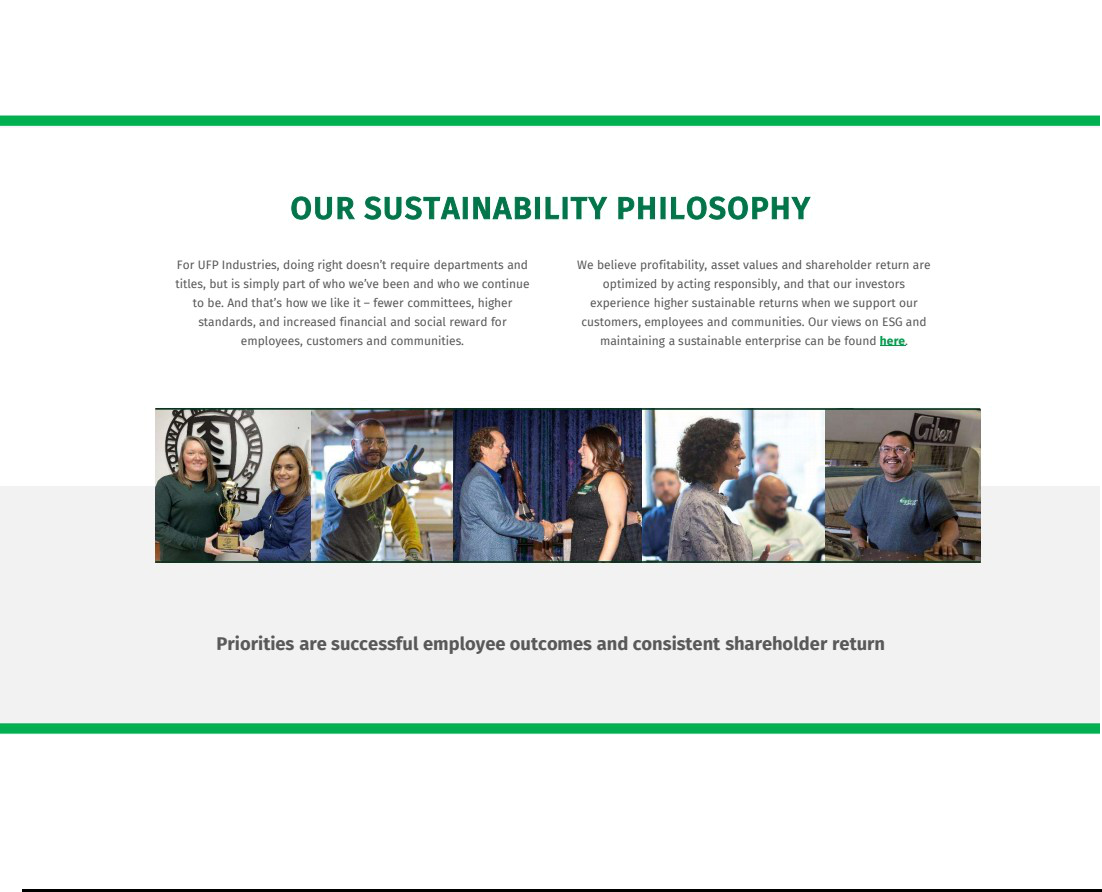 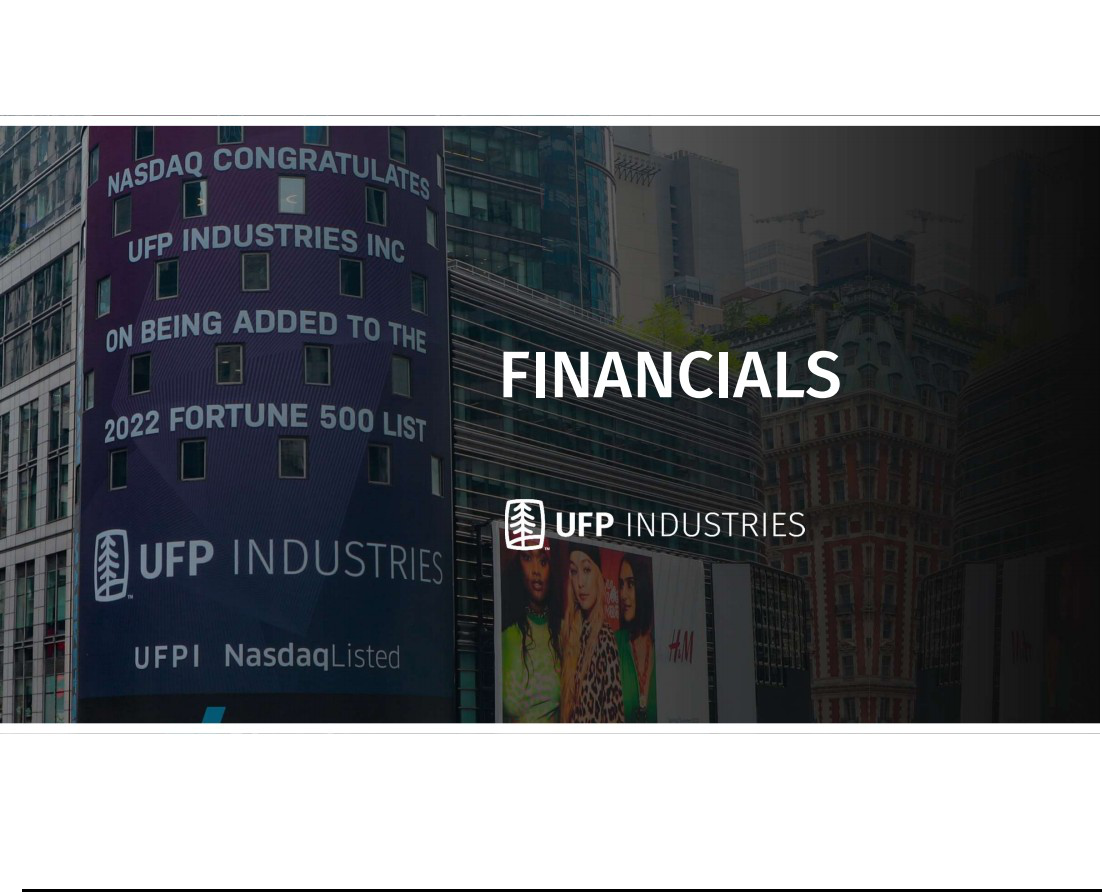 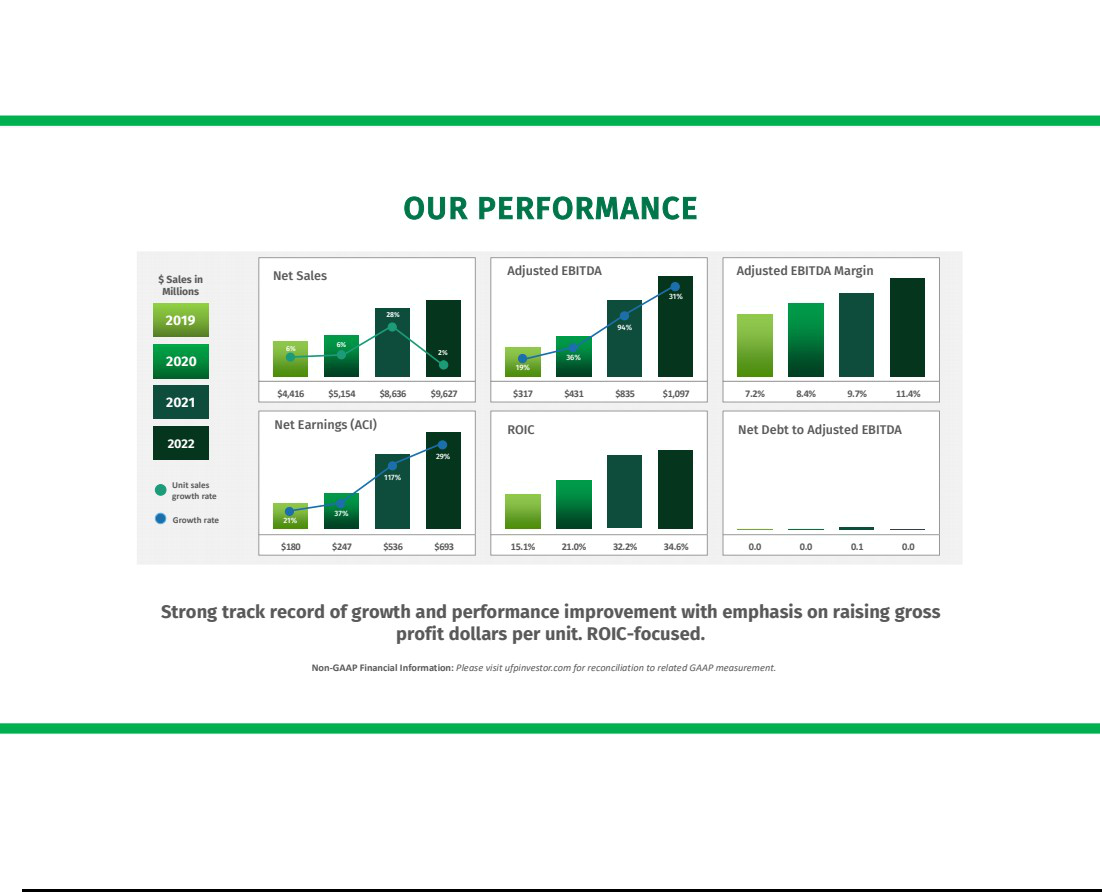 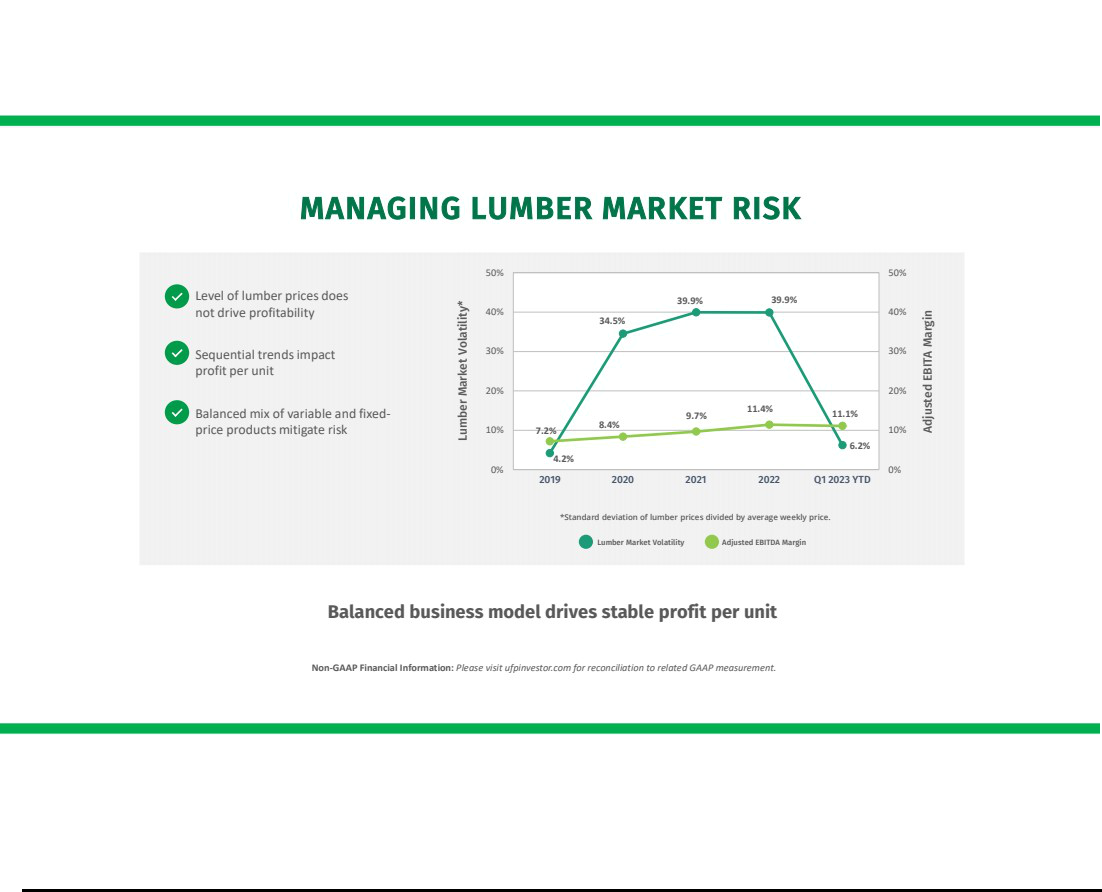 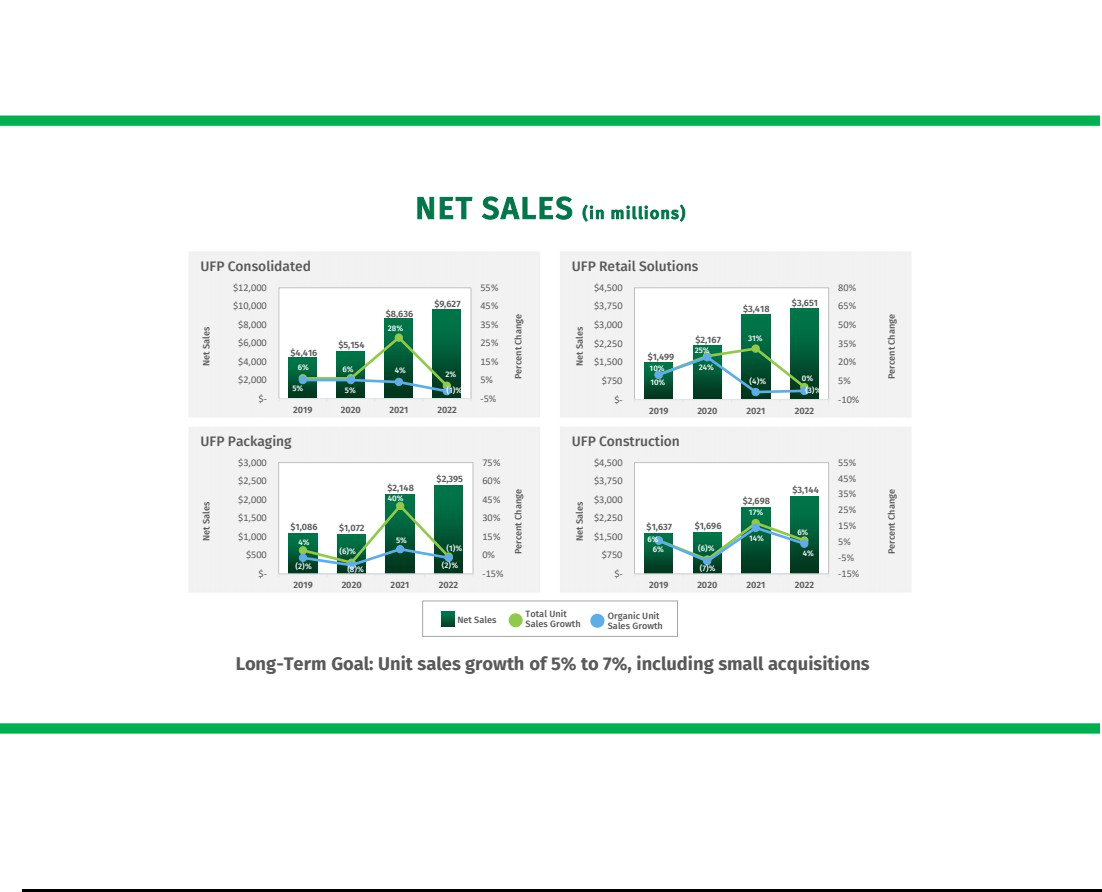 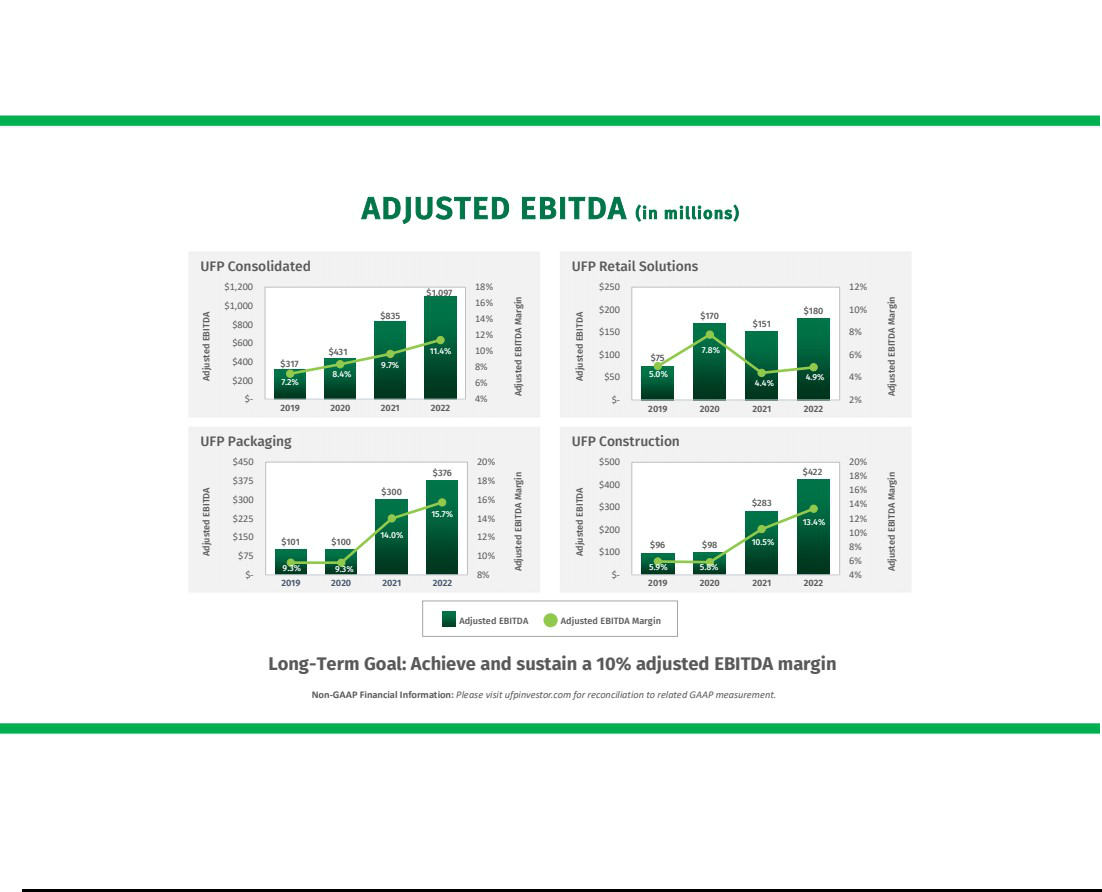 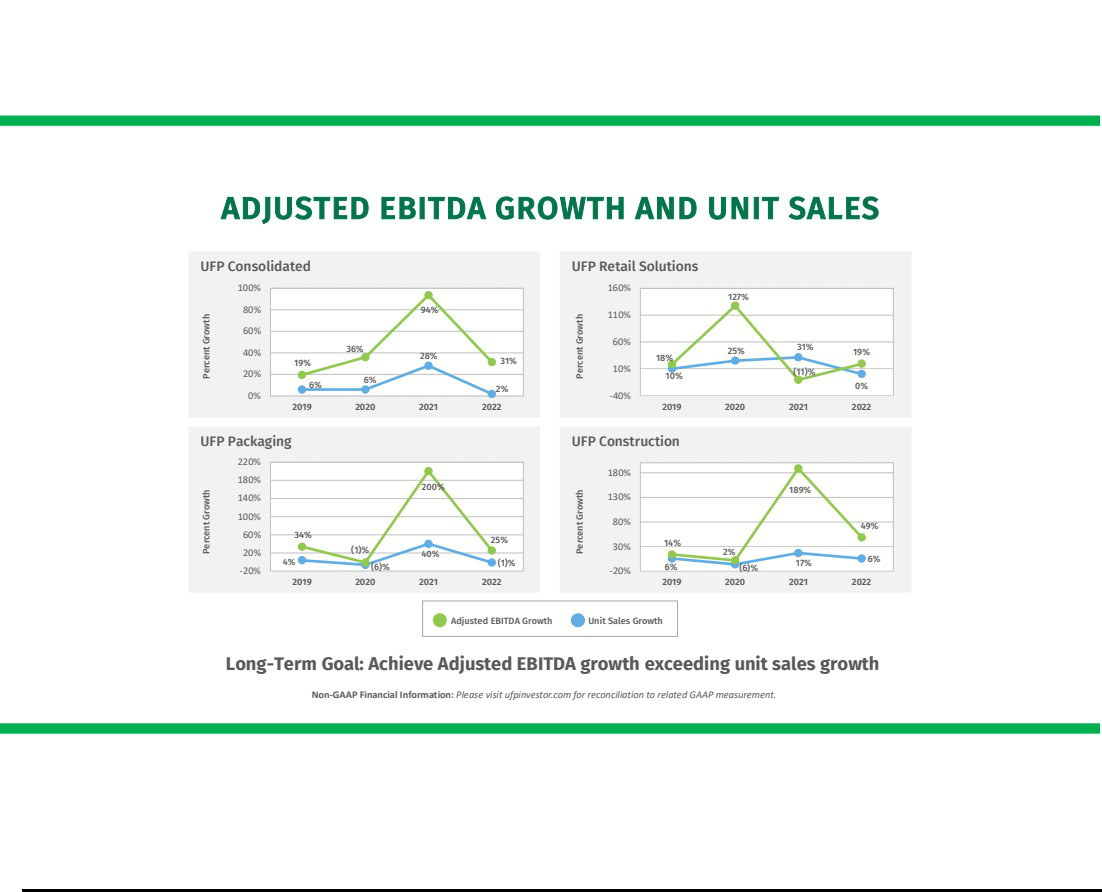 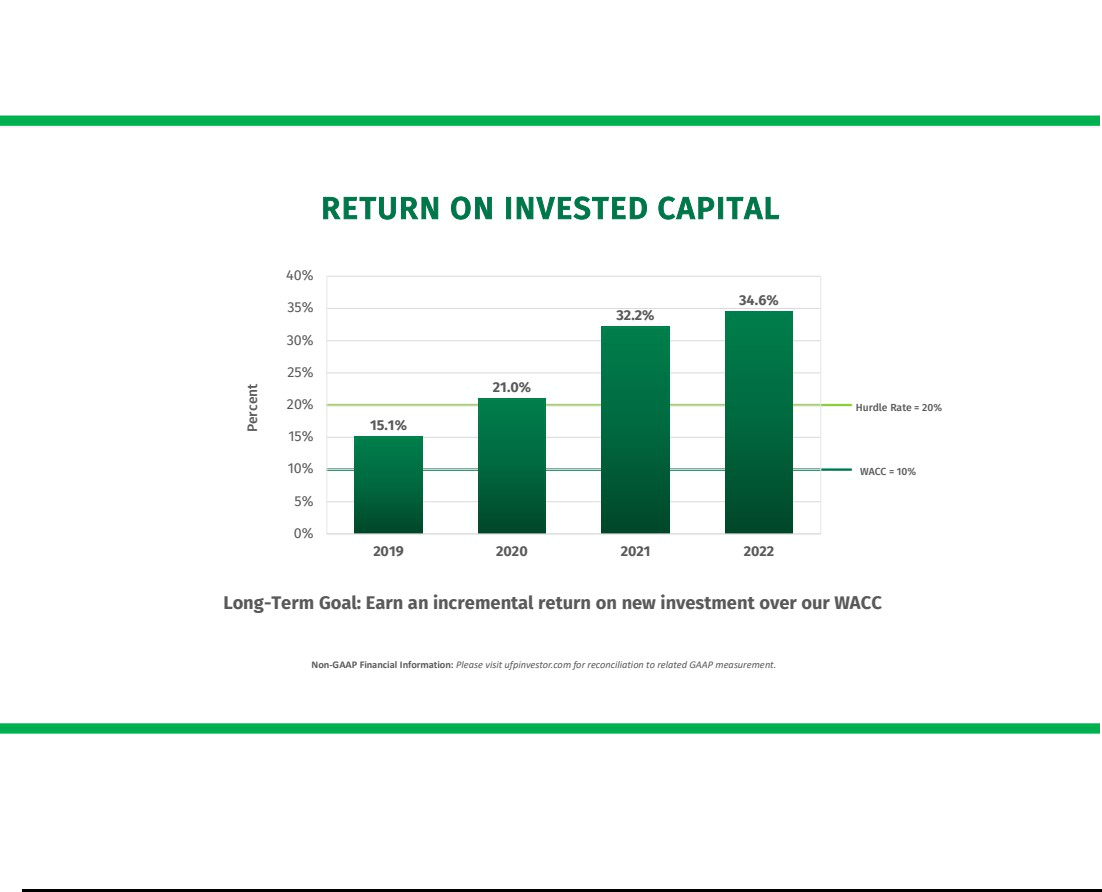 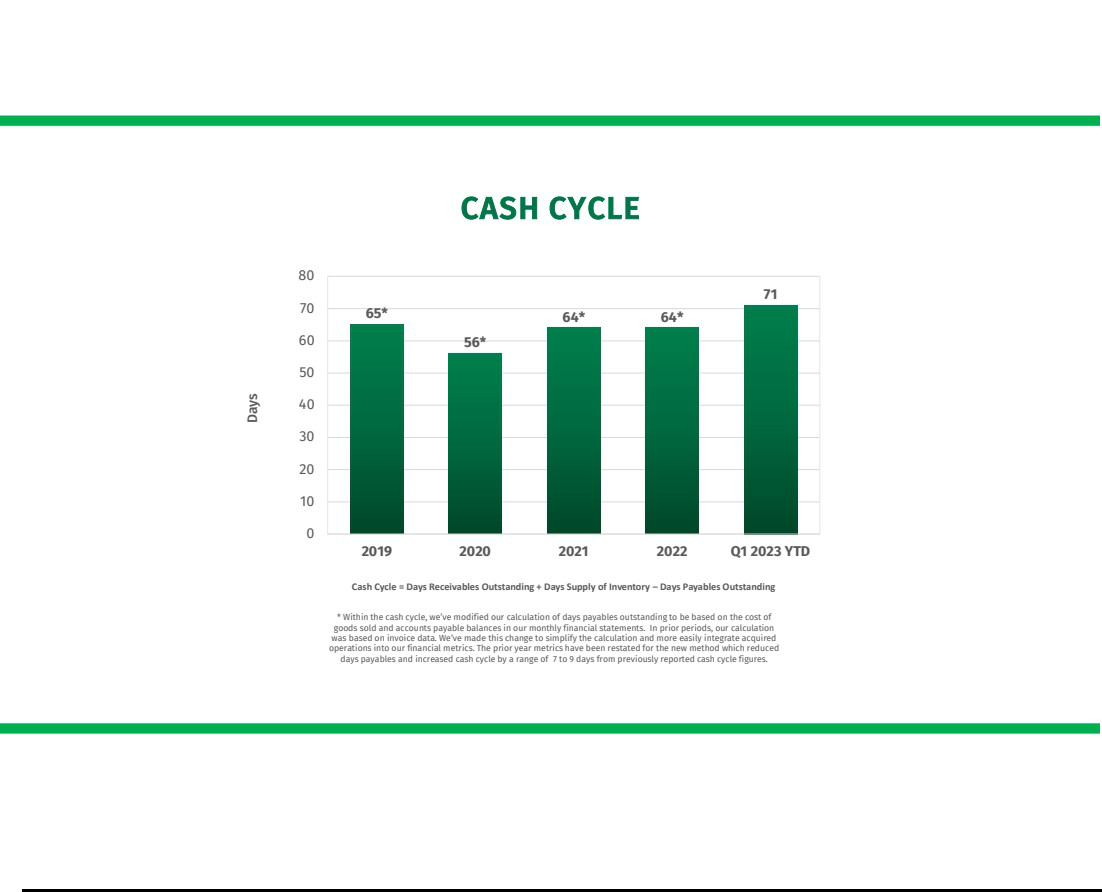 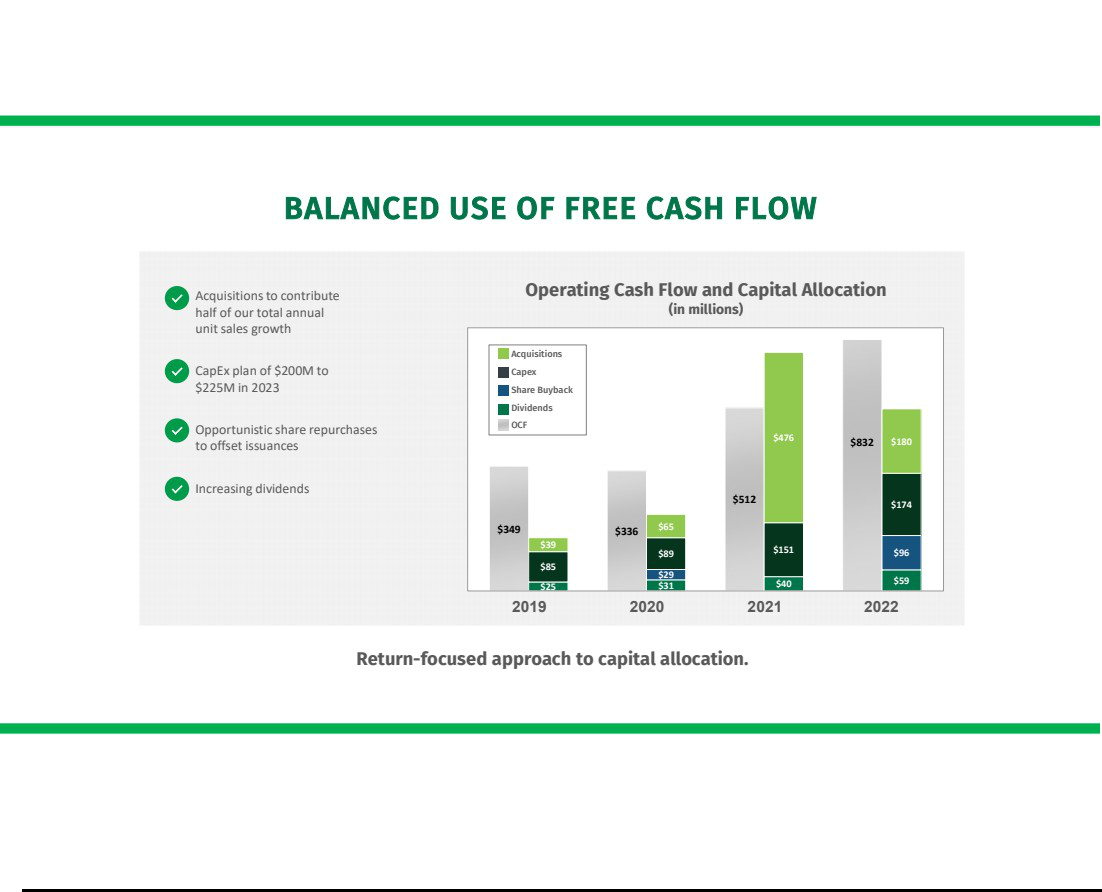 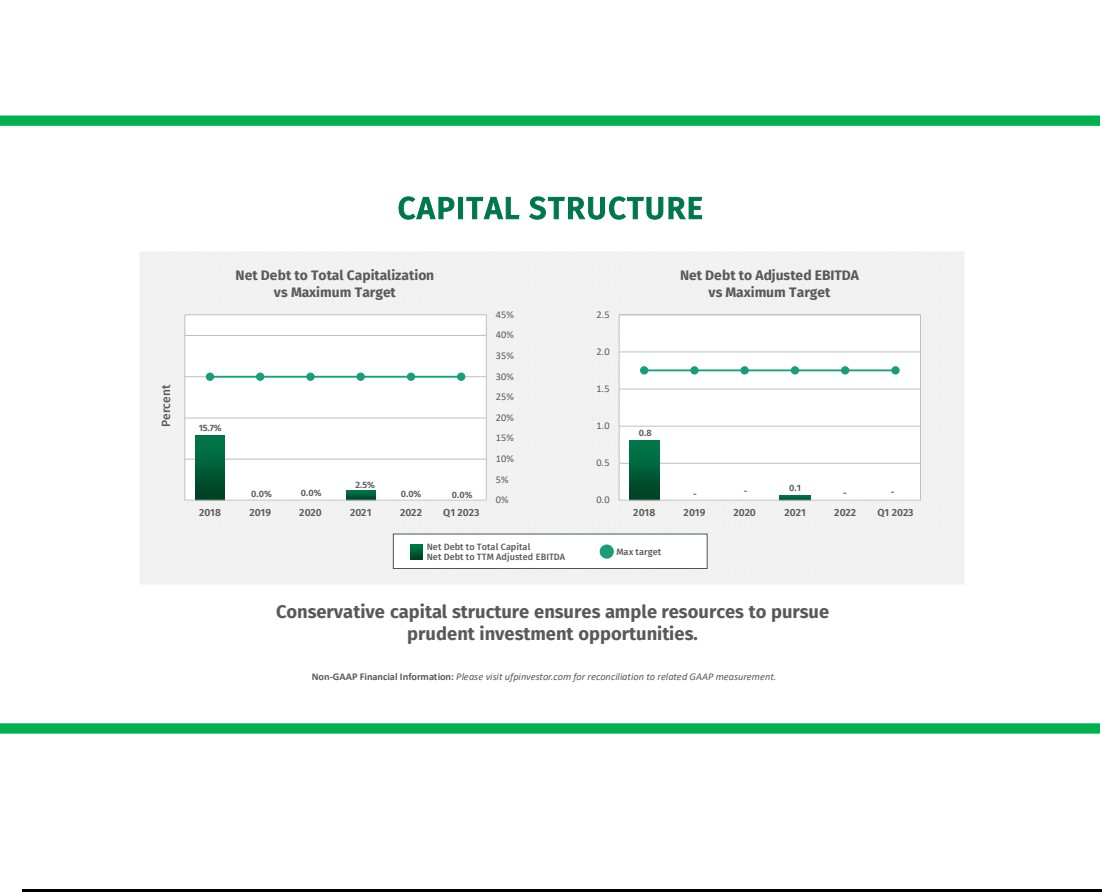 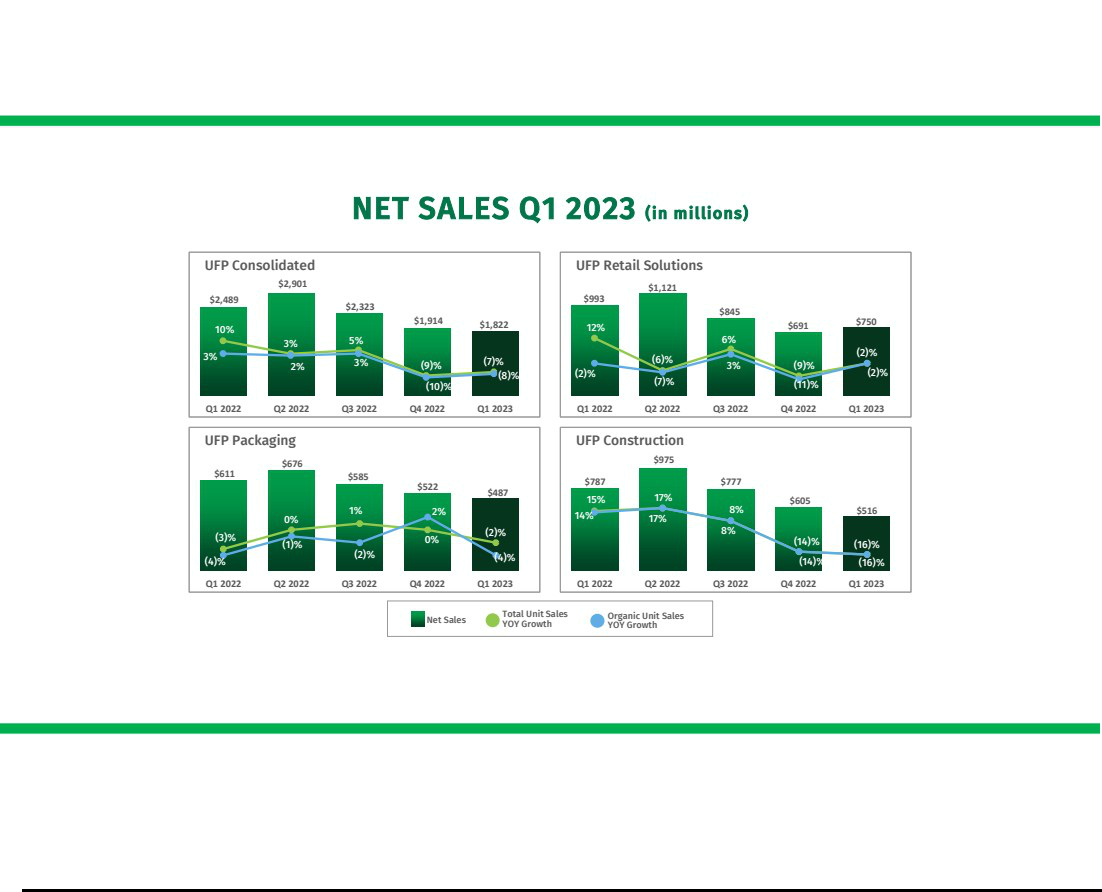 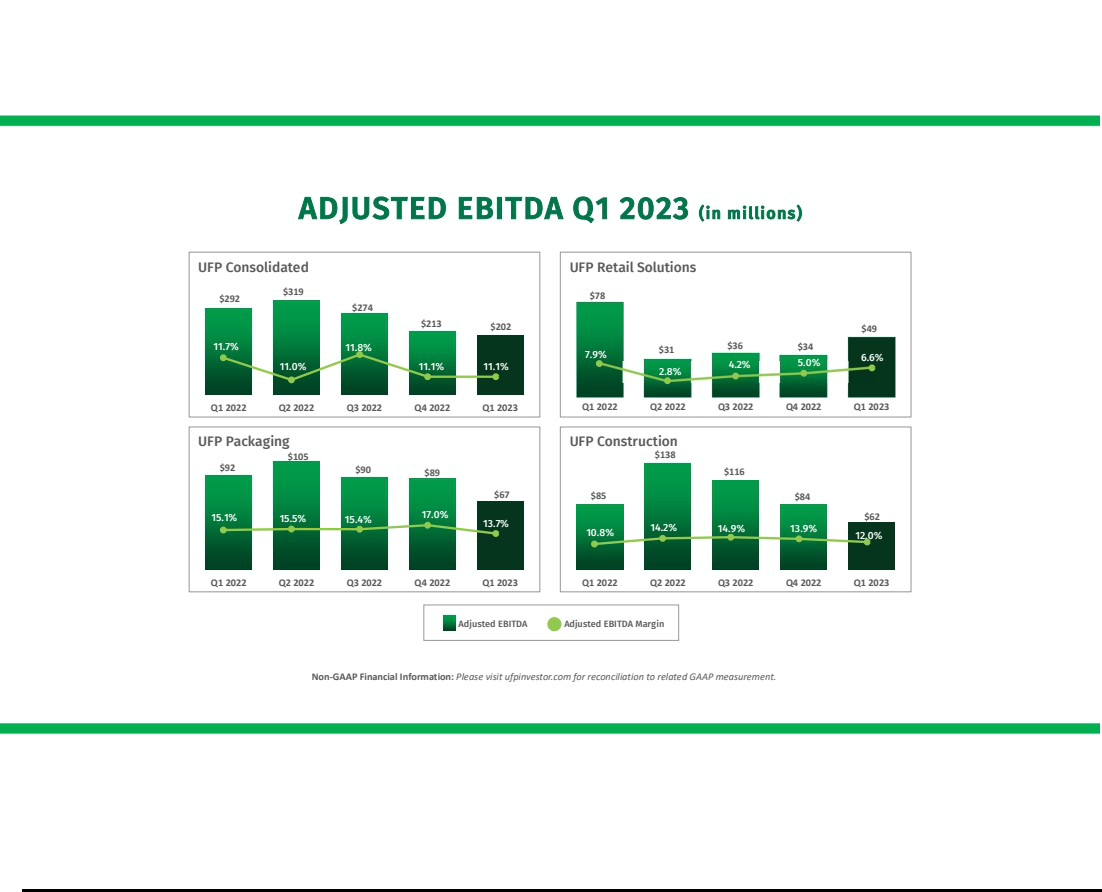 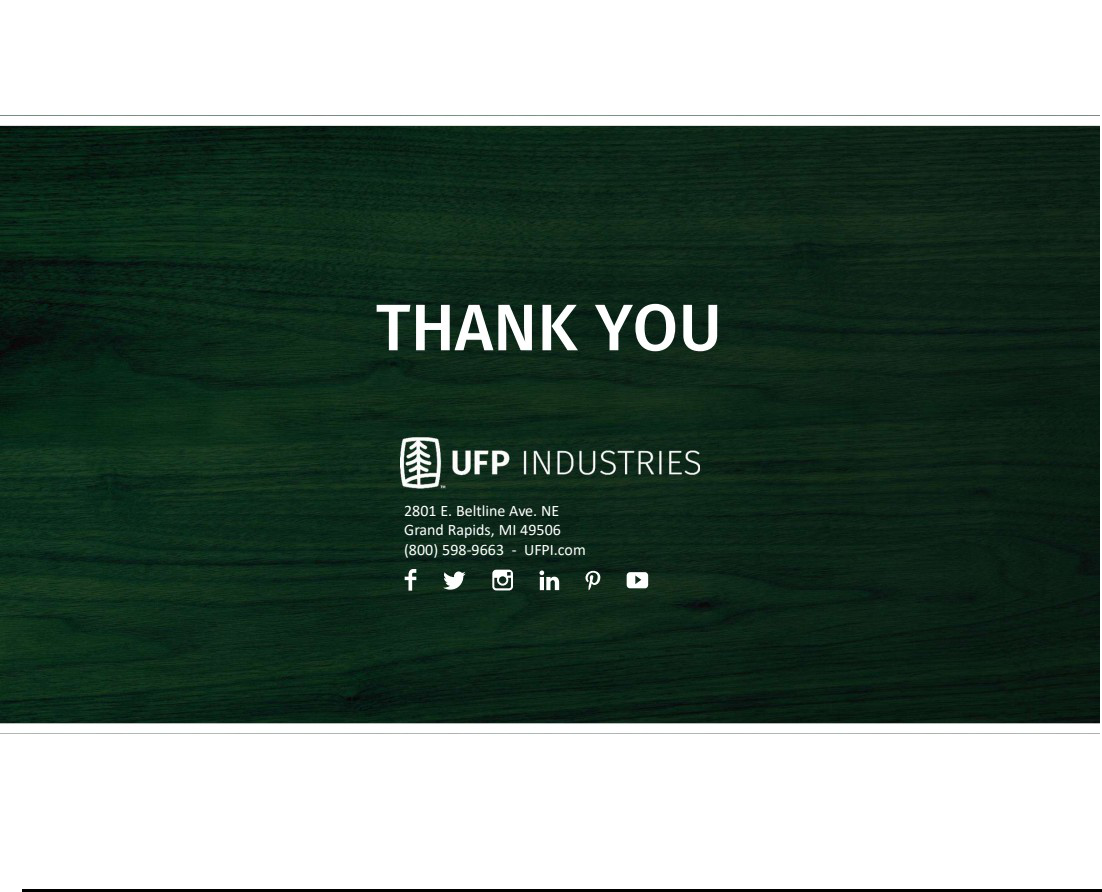 Michigan0-2268438-1465835(State or other Jurisdiction of Incorporation)(Commission File Number)(IRS Employer Identification No.)2801 East Beltline, NE, Grand Rapids, Michigan49525(Address of Principal Executive Offices)(Zip Code)Title of each classTrading Symbol(s)Name of each exchange on which registeredCommon StockUFPIThe NASDAQ Stock Market, LLCDated: May 15, 2023UFP INDUSTRIES, INC.UFP INDUSTRIES, INC.(Registrant)(Registrant)By:  /s/ Michael R. ColeBy:  /s/ Michael R. ColeMichael R. ColePrincipal Financial Officer and Treasurer3